  CALL FOR PRESENTER’S FORM—21ST ANNUAL YAMWI CONFERENCE, JUNE 5-6, 2019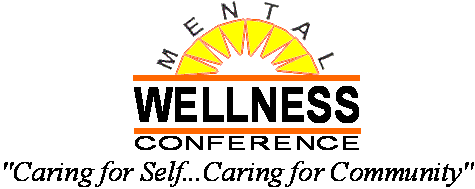 PROPOSED PRESENTERS CONTACT INFORMATION	Note:  Some editing may be required due to space limitationsList exactly as information should appear on brochure/website for professional credit requirement :Presenter’s name:	Presenter’s complete mailing address, city/state/zip:	Presenter’s telephone numbers: W: (   )            	   H:  (   )              C:  (    ) Presenter’s E-mail address:						Fax number:					                 Presenter's agency:					Presenter’s current job title:Presenter’s current employer/city/state							Presenter’s Education Degree (AS, BS, MA, PhD, etc.):				Degree major:						Graduated from university/city/state:A brief biography of the presenter: Title of session to be presented: A brief description of the session:  During this presentation the presenter will use: Power Point ___   lecture ____    discussion ____    other (please list):__________________ Do you have handouts needing to be duplicated for distribution at your session?  Yes _____     No_____Do you have PowerPoints to download for your session?   Yes______    No______Materials for duplicating /downloading must be received at the address or email above with explicit instructions before May 17, 2019.   All presentation materials after May 17 are the responsibility and expense of the presenter.You prefer to present on June 5, 2019_______     June 6, 2019_________     Either day_________